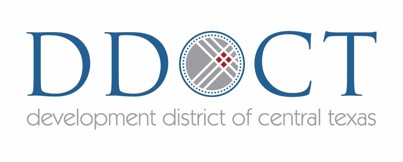 Board of Directors MeetingCentral Texas Council of Governments Building2180 North Main Street, Belton, Texas 76513Thursday, January 7, 20219:30amPlease join meeting from your computer, tablet or smartphone.
https://global.gotomeeting.com/join/853801125

You can also dial in using your phone.
United States: +1 (571) 317-3122

Access Code: 853-801-125
Agenda

Call to Order.Public Comments. Staff Update: Regarding CTCOG planning grants and activities. (pg. 4-5)Discussion and Action Item: Regarding approval of minutes of the October 8, 2020 Board Meeting. (pg. 6-8)Discussion and Action Item: Regarding the Election of New Chairman and Other Officers as needed for FY21. (pg. 9-11)Discussion and Action Item: Regarding approval of new Board members. (pg.12-15))Discussion Item: Regarding proposed updates to the DDCT Bylaws. (pg. 16-49)Discussion and Action Item: Regarding update on DDCT Pandemic Recovery Planning Grant; Approval of Request for Proposals (RFP) for Post-Pandemic Economic Recovery and Renewal Plan. (pg. 50-53)Discussion and Action Item: Regarding approval of Application for 2021 Rural Internship Program. (pg. 54-57)Discussion and Action Item: Regarding approval of Application for 2021 Leadership Central Texas Program. (pg. 58-63)Discussion Item: Regarding update on regional broadband initiatives. (pg. 64-65)Discussion Item: Regarding grant opportunities. (pg. 66-71)Board of Directors' Comments.Discussion of agenda items for next meeting on April 8, 2021 at 9:30am.Adjourn.The Development District of Central Texas is committed to compliance with the Americans with Disabilities Act (ADA). Reasonable accommodations and equal opportunity for effective communications will be provided upon request. Please contact the DDOCT office (254-770-2200) 24-hours in advance if accommodation is needed.Citizens who desire to address the board on any matter may sign up to do so prior to this meeting. Public comments will be received during this portion of the meeting.  Comments are limited to 3 minutes maximum. No discussion or final action will be taken by the Board.